	В соответствии с Планом работы комитета Саратовской областной организации Общероссийского Профсоюза образования на 2022 год президиум Саратовской областной организации Профессионального союза работников народного образования и науки РФ постановляет:1.Объявить с 1 сентября по 20 ноября 2022  года областной смотр фотографий о красоте педагогической профессии.2.Утвердить Положение о смотре  фотографий о красоте педагогической профессии (Приложение №1).3.Утвердить состав жюри смотра фотографий о красоте педагогической профессии в следующем составе:Тимофеев Н.Н., председатель Саратовской областной организации Общероссийского Профсоюза образования, председатель жюри.Члены жюри:Попова Г.Н., заместитель председателяШкитина М.В., главный специалист, заместитель председателя Тишкова Т.Н.,  специалист по связам со СМИ,  член Союза журналистов РоссииТимофеев И.Д., главный специалистКамышенкова Е.А., дизайнер Издательского центра ГАОУ ДПО «СОИРО»Корж А.А., специалист сектора СМИ управления медиакоммуникаций   СГУ имени Н.Г.Чернышевского4.Утвердить смету на проведение смотра (Приложение №2)4.Контроль за ходом исполнения данного постановления возложить на заместителей председателя Саратовской областной организации Общероссийского Профсоюза образования Попову Г.Н., Шкитину М.В. Председатель                                                                                    Н.Н.Тимофеев	Приложение к постановлению президиума от 13 сентября 2022 г.№18Положениео смотре фотографий  о красоте педагогической профессии1.Общие положения:1.1. Настоящее положение о проведении смотра фотографий о красоте педагогической профессии определяет порядок организации и проведения смотра, критерии отбора работ, состав участников, порядок награждения участников.1.2. В Конкурсе принимают участие члены Профсоюза.1.3. Организатором конкурса является аппарат Саратовской областной организации Общероссийского Профсоюза образования.2.Цели и задачи Конкурса2.1. Продвижение в обществе ценностей педагогического труда и профессионализма учителей, воспитателей, педагогов дополнительного образования, преподавателей, руководителей образовательных организаций, ветеранов педагогического труда.2.2. Создание положительного имиджа образа современного педагога.2.3. Формирование позитивного мнения о деятельности Профсоюза посредством фотографий, пропагандирующих положительный облик Учителя.
         2.4. Демонстрация различных аспектов профессиональной деятельности  педагогов Саратовской области.2.5. Предоставление возможности профсоюзным активистам творческого самовыражения, выявление наиболее талантливых авторов фотографий и поддержка их стремления к активной творческой деятельности в Профсоюзе.
3. Номинации и сроки проведения Конкурса3.1. Конкурс проводится с 1 сентября 2022г. по следующим номинациям:-«Воспитатель в кадре» -  фотографии, которые наиболее точно отражают сферу профессиональной деятельности воспитателей в сроки до 27 сентября 2022 г. В День дошкольного работника  три лучшие фотографии размещаются на информационных ресурсах Саратовской областной организации Профсоюза.- «Учитель в кадре» - фотографии, которые наиболее точно отражают сферу профессиональной деятельности учителей в сроки до 5 октября 2022 года. В день Учителя три лучшие фотографии размещаются на информационных ресурсах Саратовской областной организации Профсоюза.-«Преподаватель в кадре» - фотографии, которые наиболее точно отражают сферу профессиональной деятельности преподавателей среднего профессионального образования в сроки до 2 октября 2022 г. В День работника среднего профессионального образования  три лучшие фотографии размещаются на информационных ресурсах Саратовской областной организации Профсоюза.-«Преподаватель вуза в кадре» - фотографии, которые наиболее точно отражают сферу профессиональной деятельности преподавателей высшего образования в сроки до 19 ноября 2022 г. В День преподавателя высшей школы три лучшие фотографии размещаются на информационных ресурсах Саратовской областной организации Профсоюза.3.2.Смотр проводится с 1 сентября  по 20 ноября 2022 г. Подведение итогов состоится в декабре 2022г. на заседании президиума областной организации Общероссийского Профсоюза образования.4. Порядок участия в Конкурсе и критерии оценки работ4.1. Требования к оформлению работ:- на Конкурс принимаются фотоработы (не более 2-х от одного участника по каждой из номинаций) черно-белые или цветные в электронном виде файлом в формате JPEG объемом не более 4 Мб.- фотографии должны быть без фотомонтажа;- фотографии на Конкурс направляются с сопроводительным письмом с указанием ФИО автора, его принадлежности к профсоюзной организации, места работы, должности, контактного телефона.Каждая фоторабота должна иметь название и краткое описание: представитель какой профессии и кто именно изображен на снимке. Возможен небольшой рассказ об этом человеке – как долго он трудится в своей профессии, какие имеет заслуги и за что любит свою работу.4.2.Критерии оценки:-Содержание работы должно отражать тему Конкурса.-Композиционное решение.-Выразительность.-Оригинальность.4.3. Все материалы, в том числе фотографии, переданные в целях принятия участия в Конкурсе, могут использоваться организаторами Конкурса бесплатно, по своему усмотрению, в рамках действующего законодательства. Организаторы Конкурса берут на себя обязательства указывать фамилию и имя автора фотоснимка при его дальнейшем воспроизведении.В случае возникновения претензий со стороны лиц, фигурирующих на конкурсных фотоработах, при публикации ответственность несут авторы фотографий.4.4. Работы необходимо направлять только в электронном виде по адресу: obcomobr@gmail.com с пометкой «Смотр фотографий».5. Подведение итогов Конкурса5.1. При соблюдении всех условий Конкурса работы оцениваются жюри Конкурса по пятибалльной системе.5.2. В каждой номинации определяется только один победитель - по наибольшему количеству набранных баллов.5.3. Победители смотра, занявшие призовые (I,II,III места), награждаются дипломами Саратовской областной организации Общероссийского Профсоюза образования. Победители в номинациях награждаются денежными премиями в размере 3 тыс. рублей.5.4. Работы победителей будут опубликованы на электронных информационных ресурсах и в газете «Просвещенец», а также  будут использованы в печатных изданиях 2023 года - Года педагога и наставника.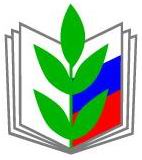 ПРОФЕССИОНАЛЬНЫЙ СОЮЗ РАБОТНИКОВ НАРОДНОГО ОБРАЗОВАНИЯ И НАУКИ РОССИЙСКОЙ ФЕДЕРАЦИИСАРАТОВСКАЯ ОБЛАСТНАЯ ОРГАНИЗАЦИЯ ПРОФЕССИОНАЛЬНОГО СОЮЗА РАБОТНИКОВ НАРОДНОГО ОБРАЗОВАНИЯ И НАУКИ РОССИЙСКОЙ ФЕДЕРАЦИИ(САРАТОВСКАЯ ОБЛАСТНАЯ ОРГАНИЗАЦИЯ «ОБЩЕРОССИЙСКОГО ПРОФСОЮЗА ОБРАЗОВАНИЯ»)ПРЕЗИДИУМПОСТАНОВЛЕНИЕПРОФЕССИОНАЛЬНЫЙ СОЮЗ РАБОТНИКОВ НАРОДНОГО ОБРАЗОВАНИЯ И НАУКИ РОССИЙСКОЙ ФЕДЕРАЦИИСАРАТОВСКАЯ ОБЛАСТНАЯ ОРГАНИЗАЦИЯ ПРОФЕССИОНАЛЬНОГО СОЮЗА РАБОТНИКОВ НАРОДНОГО ОБРАЗОВАНИЯ И НАУКИ РОССИЙСКОЙ ФЕДЕРАЦИИ(САРАТОВСКАЯ ОБЛАСТНАЯ ОРГАНИЗАЦИЯ «ОБЩЕРОССИЙСКОГО ПРОФСОЮЗА ОБРАЗОВАНИЯ»)ПРЕЗИДИУМПОСТАНОВЛЕНИЕПРОФЕССИОНАЛЬНЫЙ СОЮЗ РАБОТНИКОВ НАРОДНОГО ОБРАЗОВАНИЯ И НАУКИ РОССИЙСКОЙ ФЕДЕРАЦИИСАРАТОВСКАЯ ОБЛАСТНАЯ ОРГАНИЗАЦИЯ ПРОФЕССИОНАЛЬНОГО СОЮЗА РАБОТНИКОВ НАРОДНОГО ОБРАЗОВАНИЯ И НАУКИ РОССИЙСКОЙ ФЕДЕРАЦИИ(САРАТОВСКАЯ ОБЛАСТНАЯ ОРГАНИЗАЦИЯ «ОБЩЕРОССИЙСКОГО ПРОФСОЮЗА ОБРАЗОВАНИЯ»)ПРЕЗИДИУМПОСТАНОВЛЕНИЕПРОФЕССИОНАЛЬНЫЙ СОЮЗ РАБОТНИКОВ НАРОДНОГО ОБРАЗОВАНИЯ И НАУКИ РОССИЙСКОЙ ФЕДЕРАЦИИСАРАТОВСКАЯ ОБЛАСТНАЯ ОРГАНИЗАЦИЯ ПРОФЕССИОНАЛЬНОГО СОЮЗА РАБОТНИКОВ НАРОДНОГО ОБРАЗОВАНИЯ И НАУКИ РОССИЙСКОЙ ФЕДЕРАЦИИ(САРАТОВСКАЯ ОБЛАСТНАЯ ОРГАНИЗАЦИЯ «ОБЩЕРОССИЙСКОГО ПРОФСОЮЗА ОБРАЗОВАНИЯ»)ПРЕЗИДИУМПОСТАНОВЛЕНИЕ
«13» сентября 2022 г.
г. Саратов
г. Саратов
№ 18О проведении смотра фотографий о красотепедагогической профессииО проведении смотра фотографий о красотепедагогической профессии